Тест по теме: «СТО. Волновая оптика» 11 класс А2. Для описания любых физических процессов А. Все неинерциальные системы отсчета равноправныБ. Все инерциальные системы  отсчета равноправны1) только А     2) только Б    3) и А, и Б        4) ни А, ни Б А3. Опыты по наблюдению дифракционного спектра, полученного на узкой щели, сравнимой с длиной волны, проводят на Земле и на космическом корабле, движущемся с постоянной скоростью вдали от земли. Наблюдаемые спектры1) отличаются смещением дифракционных максимумов2) отличаются шириной полос3) различны в зависимости от скорости корабля4) одинаковыА4.Согласно постулатам СТО величина скорости распространения света в вакууме…1) зависит от скорости инерциальной системы отсчета2) подчиняется закону сложения скоростей Галилея3) является инвариантом4) может быть сколь угодно большойА5.Источник света и наблюдатель движутся навстречу друг другу со скоростями  относительно Земли. Скорость света относительно этого наблюдателя равна…1)             2)               3)              4) А6. Какова скорость света фар первого автомобиля относительно второго, если автомобили движутся со скоростями  относительно Земли?1)    2)     3)      4)     А8. Разложение луча белого света при прохождении им призмы в спектр называется 1)Дифракцией  2) интерференцией      3) дисперсией     4) поляризациейА9. Оптический прибор, разлагающий падающий свет непосредственно по длинам волн, называется1)дифракционной решеткой  2) зеркалом  3) призмой   4) линзойА10. Разность хода волн от двух когерентных источников света в данной точке пространства составляет 1,5 длины волны. Каким будет результат интерференции света в этой точке?1) максимум    2) минимум   3) интерференции в таких условиях не наблюдается4) промежуточное значение между максимумом и минимумомА1. В инерциальной системе отсчета свет от неподвижного источника распространяется в вакууме со скоростью c. Если источник света и зеркало движутся навстречу друг другу со скоростями, равными по модулю  (см. рисунок), то скорость отраженного света в инерциальной системе отсчета , связанной с источником, равна1)             2) с            3)      4)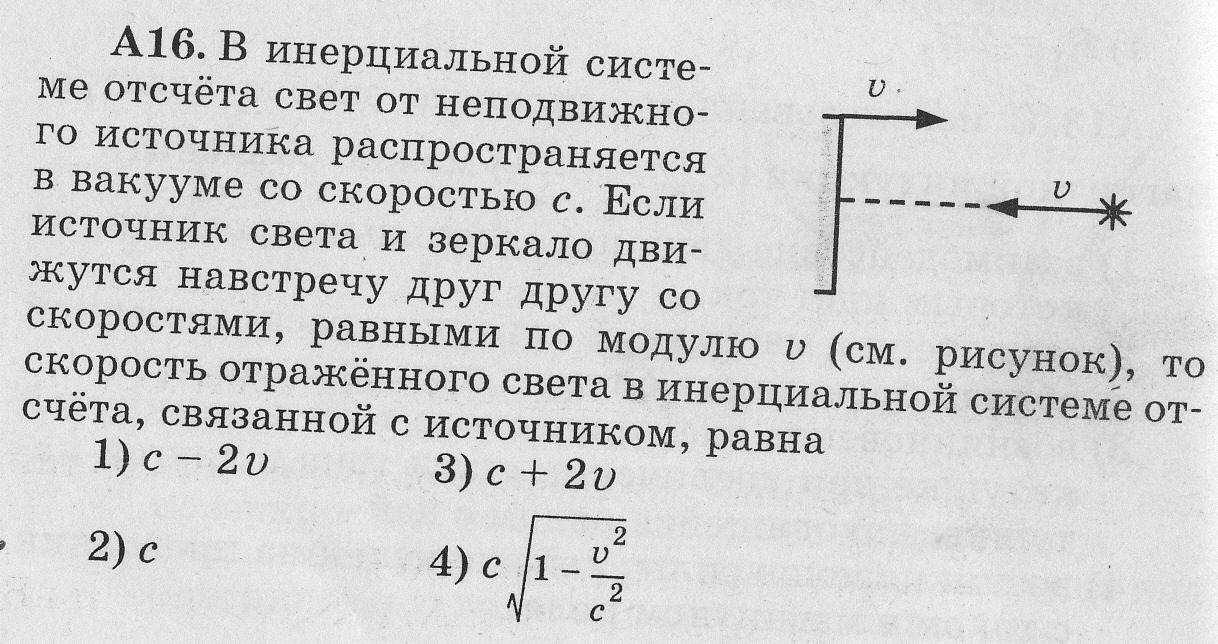 А7. На зеркало, движущееся в вакууме относительно инерциальной системе отсчёта (ИСО) со скоростью (см. рисунок), падает луч синего света. Какова скорость света в этой ИСО после отражения от зеркала,  если угол падения равен 600? Скорость света от неподвижного источника в вакууме равна c1)  2)      3)     4) 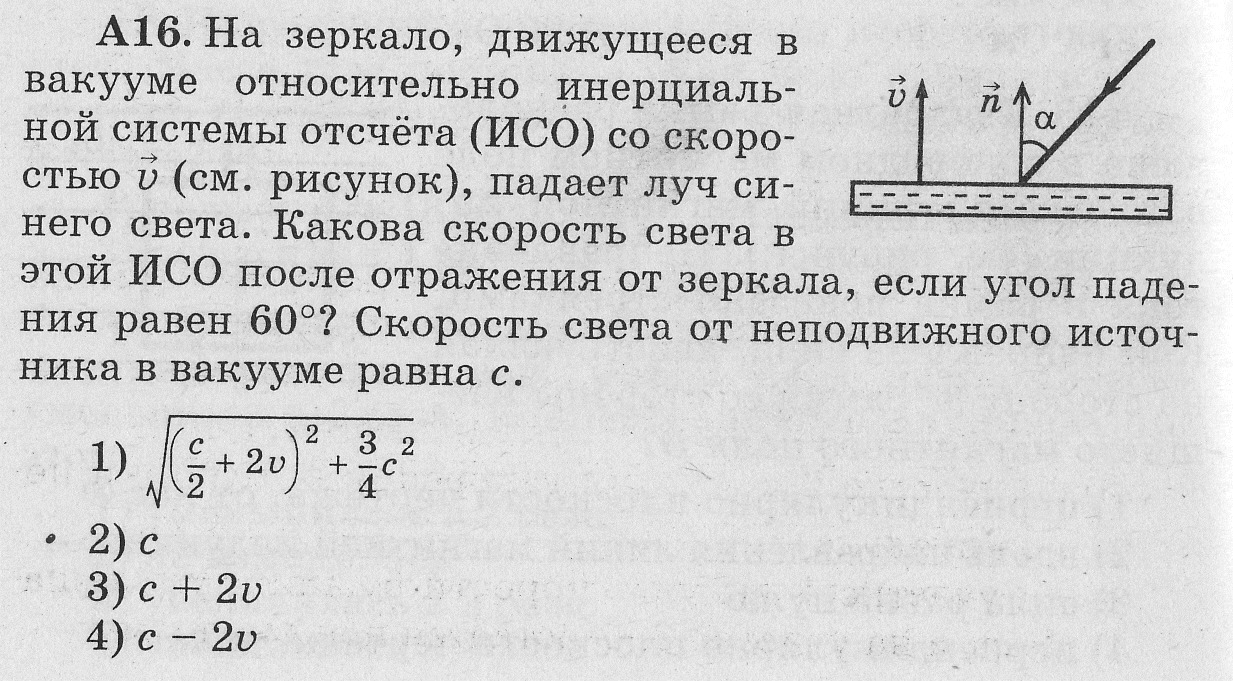 